Aşağıdaki kişiler bu kurslara katılamaz;18 yaşından küçük kişiler,Daha önce GSOMEM'de kurslara katılan kişiler,Öğrenciler,Kursiyer Kayıt Formuna Nüfus Cüzdanı fotokopinizi ekleyiniz. Kurs bitirme Sertifikanız bu formda belirttiğiniz bilgiler kullanılarak düzenleneceğinden dolayı lütfen bilgilerin doğruluğundan emin olunuz. Yukarıda el yazımla doldurduğum formdaki bilgilerin doğru olduğunu kabul eder kurs kaydımın yapılmasını arz ederim.           Kursiyerin Adı Soyadı ve İmzası:  … ……………………………………………………………..……………………………….Başvurunuzun tamamlanması için;Daha sonra bu formu doldurarak en kısa zamanda GSOMEM’in 2. Organize Sanayi Bölgesi, 83213 No'lu Cadde, No: 6, Şehitkamil / Gaziantep adresine  elden teslim ederek kaydınızı tamamlayınız.Bilgi için 503 01 10 ve www.gsomem.com.tr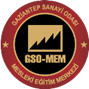 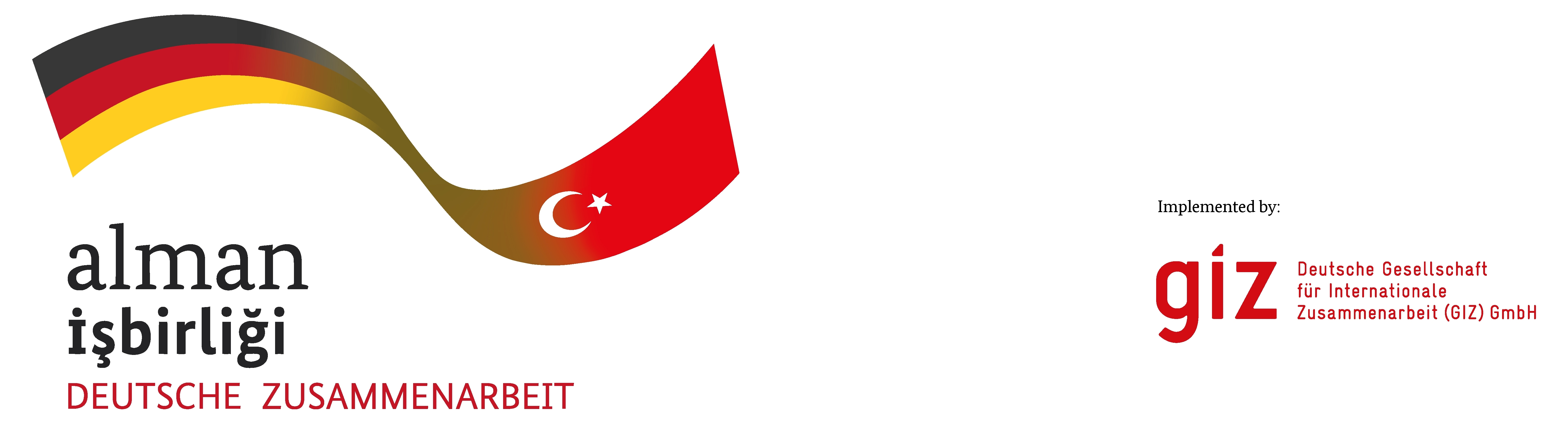 GAZİANTEP SANAYİ ODASIMESLEKİ EĞİTİM MERKEZİGSO-MEMKURSİYER BİLGİ ve KAYIT FORMU Katılmak istediğiniz Kursun Adı(Kursların eğitimleri tarihinde başlayacaktır.)Güneş Panelleri Kurulum Bakım Onarımı (232 Saat)Kursiyerin Adı SoyadıCep Telefonu ve  E-mail………………………………………………….    …………………………………@……………….Cinsiyeti       Erkek                                                        KadınUyruğunuz T.C                      Diğer ise belirtiniz  …………………………………………….Medeni DurumuEvli                        Bekar                            DiğerKimlik NumarasıDoğum Yeri /  Tarihi / YaşınızAdres ve Yaşadığınız Mahalle AdıÇalışmaya engel bir durumunuz var mı? Varsa belirtiniz. Evet                                Hayır 	                    Açıklama: ……………………………….Kurs bittikten sonra çalışmak ister misiniz?Evet                                Hayır 	Öğrenim Durumuİlkokul                   Ortaokul                Lise                  ÖnLisans                                        Lisans                     Y.Lisans Mezun Olduğu Okul / Bölüm / Tarih1 …………………………………………………………………………………………………….2 ……………………………………………………………………………………………………..Daha Önce Alınan Kurslar                     Kurs Adı                     Kurum/Firma                         Tarih1 …………………………………..   ……………………………………    ……………………………2 …………………………………..   ……………………………………    ……………………………GSO-MEM ‘ de daha önce kurs aldınız mı ? Aldıysanız açıklayınız.Evet                      Hayır 	               Açıklayın: …………………………………………………Daha Önce Çalıştığınız İşleri Belirtiniz                     İş                                Firma                                            Tarih1 …………………………………..   ……………………………………    ……………………………2 …………………………………..   ……………………………………    ……………………………Bildiğiniz Yabancı Dil ve Seviye                     Dil                                 Seviye1 …………………………………..        ……………………………………………2 …………………………………..        ……………………………………………